МОНОПОРОДНАЯ ВЫСТАВКА РАНГА ПК – ПОБЕДИТЕЛЬ НАЦИОНАЛЬНОГО КЛУБА ЧИХУАХУА 12.08.2018 г.ОРГАНИЗАТОР:Волгодонская городская общественная организациялюбителей фауны «Экзотика»ИНН 6143045875       КПП 614301001     ОГРН 1026100011740347382   Ростовская обл.  г. Волгодонск     пр. Курчатова д. 23, офис 4.т. 89185508975, e-mail: nagibina-olga@yandex.ruМы выражаем благодарность судьям за согласие на проведение экспертизыСУДЕЙСКАЯ КОЛЛЕГИЯ:Гаврилова Яна Адольфовна / Gavrilova Yana (Россия / Russia, Москва)Эксперт РКФ-FCI CACIB INTINTERNATIONAL FCI JUDDESМы благодарим всех участников за то, что Вы сохранили верность своим четвероногим друзьям, нашли возможность собраться сегодня и принять участие в выставке!Мы искренне признательны участникам, предоставившим каталожные данные через систему автоматизации ZooPortal.pro и нашему генеральному спонсору Royal Canin и лично Друца Дмитрию за предоставленные призы и подарки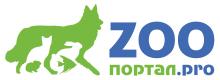 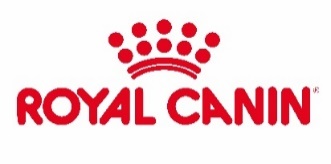  ПРЕДСЕДАТЕЛЬ ОРГКОМИТЕТА:Зазина Елена ВасильевнаРИНГОВАЯ БРИГАДА:Секретариат –Круглова Евгения, Долганова Елена, Хегай ЛаураАдминистратор ринга – Потапова СветланаМЕСТО ПРОВЕДЕНИЯ:Россия, Ростовская Область, г. Волгодонск / g. VolgodonskПК и О «Победа», Ул. Горького, 77  Расписание12.08.2018П  О  Л  О  Ж  Е  Н  И  ЕРОССИЙСКОЙ  КИНОЛОГИЧЕСКОЙ  ФЕДЕРАЦИИ  (РКФ)О  ВЫСТАВКАХ  РАНГА  ЧК, ПК, КЧК(выдержки)I. ОБЩИЕ ПОЛОЖЕНИЯ     Выставки собак НКП проводятся в соответствии с настоящим Положением.     Монопородные  выставки делятся: Ранг ЧК – Чемпион  национального  клуба Ранг ПК–   Победитель национального клуба Ранг КЧК-  Кандидат в чемпионы национального клуба породы         К участию  на монопородных выставках ранга ЧК, ПК и КЧК допускаются породы собак, признанные FCI и РКФ.     Организаторы выставки должны быть уверены, что собаки, заявленные в каталоге, зарегистрированы в Родословной книге страны – члена FCI или АКС (американский кеннел клуб) – США, КС – (английский кеннел клуб) Великобритания, СКС – (канадский кеннел клуб) Канада.          На всех сертификатных выставках может быть организован ринг для собак, которым необходимо описание судьи РКФ (без присвоения титулов и сертификатов) II.ОГРАНИЧЕНИЯ  	Выставки любого ранга могут проводиться только общественными кинологическими организациями, обладающими правом юридического лица.   	Организатор выставок имеет право проводить выставку любого ранга по месту территориальной сферы деятельности, в соответствии с действующим законодательством РФ и определенной в ее Уставе.     	Общественная кинологическая организация имеет право подать заявку на проведение только одной выставки по одной породе ранга или ЧК, или ПК, или КЧК.   	Выставка ранга ЧК соответствующей породы может проводиться только 1 раз в год.    НКП, зарегистрированный в качестве юридического лица, имеет право проводить выставку только ранга ЧК или по решению руководящего органа НКП (Президиум, Совет и др.) передать это право общественной кинологической организации с соблюдением требований и ограничений,  установленных настоящим Положением.         Организатор выставки ранга ЧК, ПК, КЧК имеет право провести ее как самостоятельную выставку на отдельной площадке без объединения с иной выставкой, организатором которой он не является либо в рамках выставки ранга САС, организатором которой он является.          В одном городе (населенном пункте) в один день могут проводиться не более двух выставок любого ранга (ЧК, ПК, КЧК) по одной породе.          Запрещается проведение в один день разными клубами в одном и том же месте, предназначенном для проведения зоотехнического мероприятия (в одном выставочном комплексе, в одном выставочном павильоне, на одной выставочной площадке, в одном парке и т.п.) более одной выставки любого ранга (ЧК, ПК, КЧК) по одной породе.      Все вновь созданные (начиная с января 2009 года и позже) в качестве юридических лиц общественные кинологические организации имеют право подать соответствующую заявку на проведение  выставок в системе РКФ ранга ЧК – Чемпион  национального  клуба, ранга ПК –      			Победитель национального клуба  и ранг КЧК -  Кандидат в чемпионы национального клуба породы только по  истечении 4-х (четырех) лет с момента их государственной регистрации в установленном законом порядке.      	Данное изменение вступило в силу с 28 декабря 2011 года и не распространяется на общественные кинологические организации, созданные ранее в ином организационно-правовом в статусе, но перерегистрировавшиеся в общественные кинологические организации в 2008 году или позже и подтвердившие свое правопреемство.         Обязательным условием для возможного включения в Календарь выставок РКФ является наличие в Уставе Организатора выставки вида деятельности «проведение выставок».IV.   ПРАВИЛА РЕГИСТРАЦИИ     Все официальные выставки РКФ проводятся только с предварительной записью участников и обязательным выпуском каталога всех участников. Собаки, не внесенные в каталог, к участию в выставке не допускаются.     При записи на выставку владелец должен предоставить:     Копию свидетельства о происхождении (родословная), для класса щенков  возможна запись по копии щенячьей карты. Признаются родословные стран – членов FCI, Американского кеннел клуба (АКС) США, Английского кеннел клуба (КС) Великобритания, Канадского кеннел клуба (СКС) Канада.         Заполненный заявочный лист, подписанный владельцем, с указанием выставочного класса, должен содержать породу, кличку, аббревиатуру и N родословной, N клейма или микрочипа, дату рождения, окрас, пол, кличку отца, кличку матери собаки, фамилию заводчика, фамилию, имя и отчество владельца, полный почтовый адрес с индексом, контактный телефон.     Для записи собак в рабочий класс необходимо предоставить: Копию сертификата единого образца по рабочим качествам признаваемого РКФ      Для записи собак в класс победителей необходимо предоставить сертификат КЧК, ПК или САС     Для записи собак в класс чемпионов необходимо предоставить – подтверждение (сертификат, диплом) чемпиона любой страны – члена FCI или АКС, КС, СКС или Интернационального чемпиона красоты FCI, или Чемпион НКП.      Для записи собак в класс чемпионов НКП необходимо предоставить – подтверждение (сертификат, диплом) чемпиона НКП.     Регистрация участников на выставку прекращается  за 15 дней до начала выставки. Каждый участник выставки должен быть заблаговременно письменно извещен оргкомитетом о месте проведения выставки, ее расписании, каталожных номерах экспонируемых собак, ветеринарных правилах.     Оргкомитет выставки обязан после окончания регистрации и до начало выставки произвести оплату целевого выставочного взноса в РКФ.         В случае гибели собаки, ее владелец письменно уведомляет организатора выставки, с приложением подлинника справки, выданной официальными государственными ветеринарными органами. Выставочный взнос возвращается владельцу умершей собаки полностью, только в случае, если подлинник справки предоставлен организатору выставки до окончания регистрации.         Владельцы, зарегистрировавшие своих собак на выставку и не оплатившие выставочный взнос, максимум в месячный срок после проведения выставки обязаны оплатить его (независимо от того, принимала ли собака участие в выставке). В противном случае, по ходатайству оргкомитета выставки, владельцы и их собаки могут быть дисквалифицированы на 3 года на всех мероприятиях РКФ и FCI. Подобные заявления от оргкомитета выставки принимаются при наличии подписанного владельцем заявочного листа на участие в данной выставке. V. ВЫСТАВОЧНЫЕ   КЛАССЫ Для породы немецкая овчарка деление на классы и присуждение титулов возможно по правилам WUSV Для породы немецкий боксер деление на классы и присуждение титулов возможно по правилам ATIBOX Для породы доберман деление на классы и присуждение титулов возможно по правилам  IDC Для породы ротвейлер деление на классы и присуждение титулов возможно по правилам  FRI Класс бэби    (baby)                                                   с 3 до 6 месяцев Класс щенков (puppy)                                              с 6   до  9 месяцев. Класс юниоров (junior)                                            с 9   до  18 месяцев. Класс промежуточный (intermediate)                   с 15 до  24 месяцев. Класс открытый (open)                                            c 15 месяцев. Класс рабочий (working) с 15 месяцев. (наличие рабочего класса и видов испытаний для допуска в рабочий класс определяется Правилами НКП и утверждается в РКФ) Класс победителей (winner)                                     c 15 месяцев Класс чемпионов (champion)                                   с 15 месяцев. Класс чемпионов НКП                                              с 15 месяцев. Класс ветеранов (veteran)                                         с 8  лет.     Датой определения возраста собаки является день экспонирования собаки на выставке.VI. ОЦЕНКИ, СЕРТИФИКАТЫ И ТИТУЛЫ   По решению НКП  на монопородных выставках возможно судейство и присуждение титулов раздельно по окрасам после утверждения выставочной комиссии и РКФ.   В классе  юниоров, промежуточном, открытом, рабочем, победителей, чемпионов и ветеранов присуждаются следующие оценки: Отлично (excellent) - красная лента, может быть присуждено собаке, очень приближенной к идеалу стандарта породы, которая представлена в отличной кондиции, демонстрирует гармоничный уравновешенный темперамент, собаке высокого класса и отличной подготовки, Ее превосходные характеристики, соответствующие породе, допускают небольшие недостатки, которые можно проигнорировать, но при этом она должна иметь  ярко выраженный половой тип. Очень хорошо (very good) - синяя лента, может быть  присуждено собаке, обладающей типичными признаками породы, хорошо сбалансированными пропорциями и представлена в корректной кондиции. Несколько небольших недостатков, не нарушающих морфологии, допустимы. Хорошо (good) - зеленая лента, присуждается собаке, обладающей основными признаками своей породы, имеющей явно выраженные недостатки. Удовлетворительно (Satisfactory) - желтая лента, должно присуждаться собаке, соответствующей своей породе, имеющей пороки сложения. Дисквалификация (disqualification) - белая лента, должна быть дана собаке, если она сложена в типе, не соответствующем стандарту,  демонстрирует несвойственное породе или агрессивное поведение, является крипторхом, имеет пороки зубной системы или дефекты строения челюстей, обладает нестандартной шерстью или окрасом, включая признаки альбинизма, не свободна от дефектов угрожающих здоровью, имеет дисквалифицирующие пороки. Невозможно отсудить/Без оценки (cannot be judged/without evaluation) это квалификация дается любой собаке. Которая беспрерывно прыгает или рвется из ринга, делая невозможной оценку ее движений и аллюра, или если собака не дает судье себя ощупать, не дает осмотреть зубы и прикус, анатомию и строение, хвост или семенники, или если видны следы операции или лечения. Это же относится к случаю, когда оперативное и медикаментозное вмешательство имеющие своей целью замаскировать погрешности, наказуемые стандартом. В соответствии с требованиями  НКП без оценки могут быть оставлены собаки не прошедшие тестирование или  испытания рабочих качеств. Регламент проверки поведения и тестирования конкретной породы  разрабатывает НКП  и утверждает РКФ.     В классе щенков присуждаются следующие оценки: Очень перспективный (very promising) - красная лента. Перспективный (promising) - синяя лента.  Неперспективный (not promising) - зеленая лента В ринге по усмотрению судьи могут присуждаться следующие титулы и выдаваться сертификаты: CW – победитель класса, присваивается первой собаке в классе, получившей высшую оценку. Победитель класса автоматический получает титул КЧК или ЮКЧК на выставках ранка ЧК, ПК, а на выставке ранга КЧК участвует в сравнение на КЧК. СС - сертификат соответствия ЮСС - сертификат соответствия в классе юниоров Ю.КЧК - кандидат в юные чемпионы НКП КЧК – кандидат в чемпионы НКП Ю.ПК- юный победитель НКП ПК - победитель НКП Ю.ЧК - юный чемпион НКП ЧК - чемпион НКП ЛК – лучший кобель породы, выбирается сравнением победителей классов промежуточного, открытого, рабочего, победителей, чемпионов, чемпионов НКП. ЛС – лучшая сука породы выбирается, аналогично выбору ЛК. BOB (Best of Breed) - ЛПП - лучший представитель породы выбирается сравнением лучшего кобеля породы, лучшей суки породы, лучшего кобеля юниора, лучшей суки юниора, лучшего кобеля ветерана и лучшей суки ветерана. BOS (Best of Opposite Sex) – лучший представитель противоположного пола в породе выбирается сравнением собак противоположного пола, оставшихся после выбора BOB/ЛПП.BEST BABY – лучший бэби породы выбирается при сравнении кобеля и суки победителей класса бэби.    BEST PUPPY – лучший щенок породы выбирается при сравнении кобеля и суки победителей класса щенков.    BEST JUNIOR – лучший юниор породы выбирается при сравнении кобеля и суки победителей класса юниоров ЮКЧК. BEST VETERAN – лучший ветеран породы выбирается при сравнении кобеля и суки победителей класса ветеранов. VII. КАТАЛОГ ВЫСТАВКИ     На основании заявочных листов составляется каталог выставки, который должен содержать: - Титульный лист с эмблемой РКФ и НКП и с надписью РОССИЙСКАЯ КИНОЛОГИЧЕСКАЯ ФЕДЕРАЦИЯ НАЦИОНАЛЬНЫЙ КЛУБ ПОРОДЫ ……………….. С названием кинологической организации, проводящей выставку, с указанием ранга выставки, даты и города проведения выставки, адрес организаторов; Каталог выставки любого ранга должен содержать: - Список членов оргкомитета - Список судей с указанием страны проживания на 2 языках: на русском и одном из официальных языков FCI. (официальные языки FCI, английский, немецкий, французский, испанский) - Правила проведения выставки данного ранга - Расписание всех мероприятий выставки - Собственно перечень экспонентов открывается названием породы, затем приводится список участников по полу и классу, там, где в породе предусмотрено судейство по окрасам также делится по окрасу; номера сквозные на всех экспонентов выставки     Полные каталожные данные каждой собаки должны включать: N по каталогу, кличку собаки,  № родословной, № клейма или микрочипа, дату рождения, окрас, кличку отца, кличку матери, Ф.И.О. заводчика, Ф.И.О. владельца и полный адрес с индексом.     Количество каталогов выставки не может быть меньше, чем количество участников.     В каталоге выставки не допускается наличие дополнительных списков и пустых номеров. Сертификат собакам, включенным в дополнительные списки, в РКФ и FCI подтверждаться не будут.     Во время записи на выставку допускается перевод собак из класса в класс по предъявлению диплома Чемпиона или рабочего сертификата. После окончания записи и на выставке запрещается перевод собак из класса в класс. VIII. ПРАВИЛА ПРОВЕДЕНИЯ КОНКУРСОВ     Во всех конкурсах могут участвовать лишь собаки, внесенные в каталог выставки, заранее записанные на конкурс, экспонировавшиеся на данной выставке и получившие оценку не ниже «очень хорошо» (собаки класса щенков в конкурсах не участвуют).     Конкурс питомников (kennel competition) – участвуют от 3 до 5 собаки одной породы, рожденные в одном питомнике, имеющие одну заводскую приставку.     Конкурс производителей (progeny competition) – участвуют: производитель или производительница и от 3 до 5  потомка.     Конкурс пар (couple competition) – участвуют 2 собаки одной породы: кобель и сука, принадлежащие одному владельцу.     Судья определяет 3 лучшие пары, 3 лучших питомника, 3 лучших производителя и расставляет их с 3 по 1 место. Победителям в каждом конкурсе присваивается титул лучшая пара - best couple выставки, лучший питомник – kennel выставки, лучший производитель – progeny выставки. Если выставка проводится в течение нескольких дней, то определяется лучшая пара, питомник, производитель каждого дня. IX. ПРАВИЛА ПРИСУЖДЕНИЯ ТИТУЛОВ И СЕРТИФИКАТОВ  CC  КЧКJ-Ю, КЧК, ПК,ЧК   На всех выставках РКФ и FCI присуждение титулов и сертификатов   является прерогативой судьи.    При судействе, по усмотрению судьи, могут присуждаться следующие сертификаты и титулы: ЮСС - могут получить собаки получившие оценку отлично и участвующие в расстановке 1-4 место в  классе юниоров СС - могут получить собаки получившие оценку отлично и участвующие в расстановке 1-4 место в каждом классе (промежуточный, открытый, рабочий, победителей и чемпионов) ЮКЧК – присуждается  собакам, (кобелю и суке) получившим CW (победитель класса) в классе юниоров КЧК – присуждается кобелям и сукам получившим CW (победитель класса) в промежуточном, открытом, рабочем, победителей и чемпионском классах (на выставках ранга ЧК и ПК) На выставках ранга КЧК, сертификаты КЧК получает лучший кобель и лучшая сука. Ю.ПК - присуждается лучшему кобелю  и суке в классе юниоров на выставке ранга ПК. ПК - присуждается лучшему кобелю и лучшей суке на выставке ранга ПК. Ю.ЧК - присуждается  лучшему кобелю и суке в классе юниоров  на выставке ранга ЧК. ЧК - присуждается лучшему кобелю и лучшей суке на выставке ранга ЧК. (примечание для пород с обязательной проверкой рабочих качеств или тестирование поведения принятого в НКП  правила присуждения титулов разрабатываются НКП и утверждаются РКФ) X. ПРОЦЕДУРА СУДЕЙСТВА     На выставке РКФ и FCI  судья производит осмотр каждой собаки, делает ее описание и присуждает оценку.     Четыре лучшие собаки в каждом классе расставляются при наличии оценки не ниже «очень хорошо», а в классе щенков расставляются при наличии оценки не ниже «перспективный».     Ринги для выставки должны быть достаточного размера (не менее 10х10 метров) с не скользким покрытием, позволяющим оценить движения собаки. Для пород, у которых стандартом предусмотрены ростовые границы, ринги должны быть обеспечены ростомером, а для пород, у которых стандартом оговорен вес – весами. Для осмотра мелких пород на ринге должен быть дополнительный стол (желательно, стол для груминга с резиновым покрытием).     Вся необходимая для работы документация должна быть подготовлена заранее и находиться у секретаря ринговой бригады.     В состав ринговой бригады, которую обязан представить судье оргкомитет выставки, должны входить: распорядитель ринга, секретарь и, при необходимости, переводчик.     Разрешается присутствие не более двух стажеров (заранее заявленных и внесенных в каталог выставки).        Ринговая бригада работает по указанию судьи  и должна обеспечивать:     Вызов участников, проверку клейма или микрочипа, проверку отсутствующих в каждом классе, информацию о неправильно записанной в каталог собаке или смене хэндлера, описание собаки под диктовку судьи, организацию и выполнения всех необходимых канцелярских работ. В дипломах, сертификатах, ринговых ведомостях необходимо обязательно указать номер по каталогу, Ф.И.О. судьи и его подпись, оценку, титулы. Во Всех сертификатах обязательно судья лично подписывает и ставит  N по каталогу.     На выставках любого ранга запрещается выставлять собак в строгих ошейниках, намордниках и шлейках. Уход с ринга экспонента с собакой во время судейства без разрешения судьи может повлечь дисквалификацию.     Участники, опоздавшие в ринг, к судейству не допускаются.     Судейство в рингах и на конкурсах должно начинаться строго в указанное в расписании выставки время. Судейство породы раньше времени, указанного в расписании выставки, запрещается.     На выставках РКФ – FCI запрещается пользоваться любыми препаратами, с помощью которых можно изменить натуральный цвет и структуру шерсти.     На выставках любого ранга все собаки должны находиться на коротких поводках.     На выставках  собаки выставляются в ринге только на поводках.     За жестокое отношение к собакам, неэтичное поведение на территории выставки, спровоцированные драки собак, покусы, по заявлению судьи, членов ринговой бригады или членов оргкомитета Выставочная комиссия РКФ может дисквалифицировать владельца и собаку сроком от 1 до 3 лет со всех выставок РКФ и FCI с аннулированием оценок и титулов.     На выставках любого ранга протесты на судейство не принимаются, мнение судьи окончательно и обжалованию не подлежит. Кобели / MalesКласс Открытый / Open ClassКласс Победителей / Winner ClassКласс Чемпионов / Champion ClassСуки / FemalesКласс Бэби / Baby ClassКласс Щенков / Puppy ClassКласс Промежуточный / Intermediate ClassКласс Открытый / Open ClassКласс Чемпионов / Champion ClassКобели / MalesКласс Бэби / Baby ClassКласс Щенков / Puppy ClassКласс Юниоров / Junior ClassКласс Чемпионов / Champion ClassСуки / FemalesКласс Юниоров / Junior ClassКласс Открытый / Open ClassКласс Победителей / Winner ClassКласс Чемпионов / Champion Class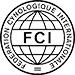 FEDERATION CYNOLOGIQUE INTERNATIONALE (FCI) RUSSIАN KYNOLOGICAL FEDERATIONРОССИЙСКАЯ КИНОЛОГИЧЕСКАЯ ФЕДЕРАЦИЯ РОССИЙСКАЯ ФЕДЕРАЦИЯ ЛЮБИТЕЛЬСКОГО СОБАКОВОДСТВАНКП Чихуахуа    ВГОО ЛФ «Экзотика» (Волгодонская городская общественная организация любителей фауны «Экзотика»)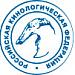 РИНГ 2 / RING 2РИНГ 2 / RING 2РИНГ 2 / RING 2РИНГ 2 / RING 2РИНГ 2 / RING 2РИНГ 2 / RING 2Гаврилова Яна Адольфовна / Gavrilova YanaГаврилова Яна Адольфовна / Gavrilova YanaГаврилова Яна Адольфовна / Gavrilova YanaГаврилова Яна Адольфовна / Gavrilova YanaГаврилова Яна Адольфовна / Gavrilova YanaГаврилова Яна Адольфовна / Gavrilova Yana  12:00  12:00Чихуахуа Гладкошерстная / Chihuahua Smooth haired (10) (Мексика / Mexico)
Чихуахуа Длинношерстная / Chihuahua Long haired (8) (Мексика / Mexico)Чихуахуа Гладкошерстная / Chihuahua Smooth haired (10) (Мексика / Mexico)
Чихуахуа Длинношерстная / Chihuahua Long haired (8) (Мексика / Mexico)Чихуахуа Гладкошерстная / Chihuahua Smooth haired (10) (Мексика / Mexico)
Чихуахуа Длинношерстная / Chihuahua Long haired (8) (Мексика / Mexico)Чихуахуа Гладкошерстная / Chihuahua Smooth haired (10) (Мексика / Mexico)
Чихуахуа Длинношерстная / Chihuahua Long haired (8) (Мексика / Mexico)Породы по группам FCIПороды по группам FCIПороды по группам FCIПороды по группам FCI№ породыПородаПородаСудьяНомера по каталогуКол-во участниковКол-во участников9 Группа FCI. Комнатно-декоративные собаки9 Группа FCI. Комнатно-декоративные собаки9 Группа FCI. Комнатно-декоративные собаки9 Группа FCI. Комнатно-декоративные собаки218Чихуахуа Гладкошерстная / Chihuahua Smooth hairedЧихуахуа Гладкошерстная / Chihuahua Smooth hairedГаврилова Яна Адольфовна / Gavrilova Yana1-101010218Чихуахуа Длинношерстная / Chihuahua Long hairedЧихуахуа Длинношерстная / Chihuahua Long hairedГаврилова Яна Адольфовна / Gavrilova Yana11-18889 ГРУППА FCI. КОМНАТНО-ДЕКОРАТИВНЫЕ СОБАКИЧИХУАХУА ГладкошерстнаяCHIHUAHUA Smooth haired (FCI 218, Мексика / Mexico)Судья Гаврилова Яна Адольфовна / Judge Gavrilova Yana (номера 1-10, количество 10), 12.08.2018, Ринг 2, 12:00001ФОРТУНА ВИКТОРИ ТИММЕРМАНСМЕТРИКА, BVS 432, д.р. 30.04.2016, палевыйШАХ АРПИЛИН ИДАЛЬГО ПАРА ВИКТОРИЯ x ШАХ АРПИЛИН ЛИБЕРТА, зав. Бутурдымова В.С.вл. Бутурлымова И Дукова, Россия / Russia, Ростовская Область, Ростов-на-Дону, Металлургическая Улица, дом 111, кв 27Оценка: ОТЛ Титулы: CW, КЧК, РЛКВЕС: 2400002ЦАЙ ЛУНРКФ 3576304, PNA 560, д.р. 10.02.2013, палКАНТРИ ПАРАДАЙЗ ТОРНАДО x ВЕСТА, зав. Абрамова Свл. Калинина Мария, 109153, Россия / Russia, Москва Город, Привольная Улица, дом 65|32, кв 123003GRCH.RUS, CH.RKF, GRCH.GEO, CH.RUS, CH.CLUB, CH.GEO, JCH.RUS, JCH.CLUBVERDIKT ZORRAN PEPPER SNOWWHITERRKF 4448466, PET 320, д.р. 17.11.2015, white creamVERDIKT AMADEUS AUGUSTIN x VERDIKT KASTA LA DIVA, зав. Petunina V Mвл. Petunina V M, Россия / Russia, Ростовская Область, Ростов-на-ДонуОценка: ОТЛ Титулы: CW, ПК, ЛК, BOB/ЛПП, BIS-2ВЕС: 2700004СТИЛЯГА ИЗ МОСКВЫ ГЛАМУРНАЯ МАТРЁШКАМЕТРИКА, SIJ 13, д.р. 22.03.2018, чёрн с белСИМВОЛ ЖЕЛАНИЯ НЬЮМАН x ЗВЁЗДНАЯ НОЧЬ, зав. Калининавл. Калинина М.М., Россия / Russia, Москва ГородОценка: Оч. персп.ВЕС: 2200005СТИЛЯГА ИЗ МОСКВЫ ГОЛУБУШКА МОЯМЕТРИКА, SIJ 12, д.р. 28.03.2018, триколорСИМВОЛ ЖЕЛАНИЯ НЬЮМАН x ЗВЁЗДНАЯ НОЧЬ, зав. Калининавл. Калинина М.М., Россия / Russia, Москва ГородОценка: Оч. персп.ВЕС: 2000006ФОРТУНА ВИКТОРИ МАНГАМЕТРИКА, FTV 45, д.р. 20.04.2018, палевыйХЭППИ БЭНД АМБАСАДОР ОФ ФОРТУНА x ФОРТУНА ВИКТОРИ ПАНДОРА, зав. Бутурлымова В.С.вл. Миронова В.В., Россия / Russia, Ростовская Область, ВолгодонскОценка: Оч. персп. Титулы: CW, BEST ВABY / ЛБ, BISB-1ВЕС: 1130007ФОРТУНА ВИКТОРИ МОРГАНАМЕТРИКА, FTV 30, д.р. 30.01.2018, рыжийOLERY-UMY LE ROI VAINQUEUR x ФОРТУНА ВИКТОРИ ОЛИМПИЯ, зав. Бутурлымова В.вл. Бутурлымова В., Россия / Russia, Ростовская Область, Ростов-на-ДонуОценка: Оч. персп. Титулы: CW, BEST PUPPY / ЛЩ, BISP-1ВЕС: 2500008АЛЕКС КРИСТАЛЛ ДЖОКОНДАРКФ 4728936, ACJ 6810, д.р. 31.12.2016, шокол. триколорАЛЕКС КРИСТАЛЛ ДУГЛАС x АЛЕКС КРИСТАЛЛ БЕЙСИНГЕР, зав. Алексеевавл. Калинина, 109431, Россия / Russia, Москва Город, Привольная Улица, дом 65/32, кв 123009ГЛАМУР КУРАЖ АЛЬФА РОМЕОРКФ 3795902, ВРК 71, д.р. 22.12.2013, палГОША ГОРДЫЙ x ЗВЕЗДНАЯ НОЧЬ, зав. Ершовавл. Комарова, Россия / RussiaОценка: ОТЛ Титулы: CW, КЧК, РЛСВЕС: 2400010ФОРТУНА ВИКТОРИ АУРЕЛИЯРКФ 3454792, BVS 067, д.р. 23.11.2012, палевыйШАХ АРПИЛИН ИДАЛЬГО ПАРА ВИКТОРИЯ x ШАХ АРПИЛИН АЛЕКСИЯ, зав. Бутурлымовавл. Бутурлымова, 344000, Россия / Russia, Ростовская Область, Ростов-на-ДонуОценка: ОТЛ Титулы: CW, ПК, ЛС, BOS/ЛПппВЕС: 3000ФОРТУНА ВИКТОРИ АУРЕЛИЯРКФ 3454792, BVS 067, д.р. 23.11.2012, палевыйШАХ АРПИЛИН ИДАЛЬГО ПАРА ВИКТОРИЯ x ШАХ АРПИЛИН АЛЕКСИЯ, зав. Бутурлымовавл. Бутурлымова, 344000, Россия / Russia, Ростовская Область, Ростов-на-ДонуОценка: ОТЛ Титулы: CW, ПК, ЛС, BOS/ЛПппВЕС: 3000ЧИХУАХУА ДлинношерстнаяCHIHUAHUA Long haired (FCI 218, Мексика / Mexico) Судья Гаврилова Яна Адольфовна / Judge Gavrilova Yana (номера 11-18, количество 8), 12.08.2018, Ринг 2, 12:00ЧИХУАХУА ДлинношерстнаяCHIHUAHUA Long haired (FCI 218, Мексика / Mexico) Судья Гаврилова Яна Адольфовна / Judge Gavrilova Yana (номера 11-18, количество 8), 12.08.2018, Ринг 2, 12:00ЧИХУАХУА ДлинношерстнаяCHIHUAHUA Long haired (FCI 218, Мексика / Mexico) Судья Гаврилова Яна Адольфовна / Judge Gavrilova Yana (номера 11-18, количество 8), 12.08.2018, Ринг 2, 12:00011ФОРТУНА ВИКТОРИ НИКЕЛЬБЭКМЕТРИКА, FTV 35, д.р. 27.03.2018, кремовыйФОРТУНА ВИКТОРИ ВЕРСАЛЬ x ХЭППИ БЭНД АСТОРИЯ ФО ВИКТОРИ, зав. Бутурлымова В.вл. Бутурлымова В., Россия / Russia, Ростовская Область, Ростов-на-ДонуОценка: Оч. персп. Титулы: CW, BEST ВABY / ЛБ, BISB-2ВЕС: 2100012ФОРТУНА ВИКТОРИ БЕНЕДИКТМЕТРИКА, FTV 33, д.р. 21.01.2018, собольOLERY-UMY LE ROI VAINQUEUR x JACGUELINE FOR FORTUNA VICTORY DES ETOILES DARTEMIS, зав. Бутурлымова В.вл. Бутурлымова В., Россия / Russia, Ростовская Область, Ростов-на-ДонуОценка: Оч. персп. Титулы: CW, BEST PUPPY / ЛЩ, BISP-2ВЕС: 2350013ФОРТУНА ВИКТОРИ ЛАНСЕЛОТМЕТРИКА, FTV 20, д.р. 11.10.2017, бело-кремовыйШАХ АРПИЛИН НЕМО ФРОМ ЛОСТ ПАРАДАЙЗ x ANASTACIA SECRET OF ANGELS, зав. Бутурлымова В.вл. Бутурлымова В., 344029, Россия / Russia, Ростовская Область, Ростов-на-ДонуОценка: ОТЛ Титулы: CW, ЮПК, BEST JUNIOR / ЛЮ, BISJ-1ВЕС: 1800014ФОРТУНА ВИКТОРИ ВЕРСАЛЬМЕТРИКА, FTV 6, д.р. 14.11.2016, кремовыйШАХ АРПИЛИН НЕМО ФРОМ ЛОСТ ПАРАДАЙЗ x JASQUELINE FOR FORTUNA VICTORY DES ETOILES D'ARTEMIS, зав. Бутурлымова В.вл. Бутурлымова В., 344029, Россия / Russia, Ростовская Область, Ростов-на-ДонуОценка: ОТЛ Титулы: CW, ПК, ЛК, BOS/ЛПппВЕС: 1700015ФОРТУНА ВИКТОРИ ЛЕДИ ГВИНЕВРАМЕТРИКА, FTV 21, д.р. 11.10.2017, бело-соболиныйШАХ АРПИЛИН НЕМО ФРОМ ЛОСТ ПАРАДАЙЗ x ANASTACIA SECRET OF ANGELS, зав. Бутурлымова В.вл. Бутурлымова В., 344029, Россия / Russia, Ростовская Область, Ростов-на-ДонуОценка: ОТЛ Титулы: CW, ЮПКВЕС: 1800016VICTORIA MAEМЕТРИКА, FDV 367, д.р. 17.01.2016, кремSHAH ARPILIN KOKS x LAYMINGAS-SHORI VENETSIA DIVA, зав. Микишановавл. Микишанова, Оценка: ОТЛ Титулы: CW, КЧК, РЛСВЕС: 2800017VERDIKT MALEFISENTARKF 4727729, PET 335, д.р. 20.10.2016, creamVERDIKT AMADEUS AUGUSTIN x VERDIKT GRANDESSA DE MANGO, зав. Petunina V.M.вл. Petunina V.M., Россия / Russia, Ростовская Область, Ростов-на-ДонуОценка: ОТЛ Титулы: CW, КЧКВЕС: 2700018CH.RKF, CH.ARM, CH.RUS, CH.GEO, JCH.RUSANASTACIA SECRET OF ANGELSRKF 3952733, CHIP 900182000715922, д.р. 20.04.2014, пал-собTHAT'S AMORE JOE DI MAGGIO INNAMORATO x DANCING MASTER EUPHORIA, зав. Szaboova Zuzanaвл. Бутурлымова В., 344029, Россия / Russia, Ростовская Область, Ростов-на-ДонуОценка: ОТЛ Титулы: CW, ПК, ЛС, BOB/ЛПП, BIS-1ВЕС: 2600